Windows Live Messenger BotÚprava textůPři úpravách budeme upravovat převážně červeně zbarvený text.Pojmenování robota: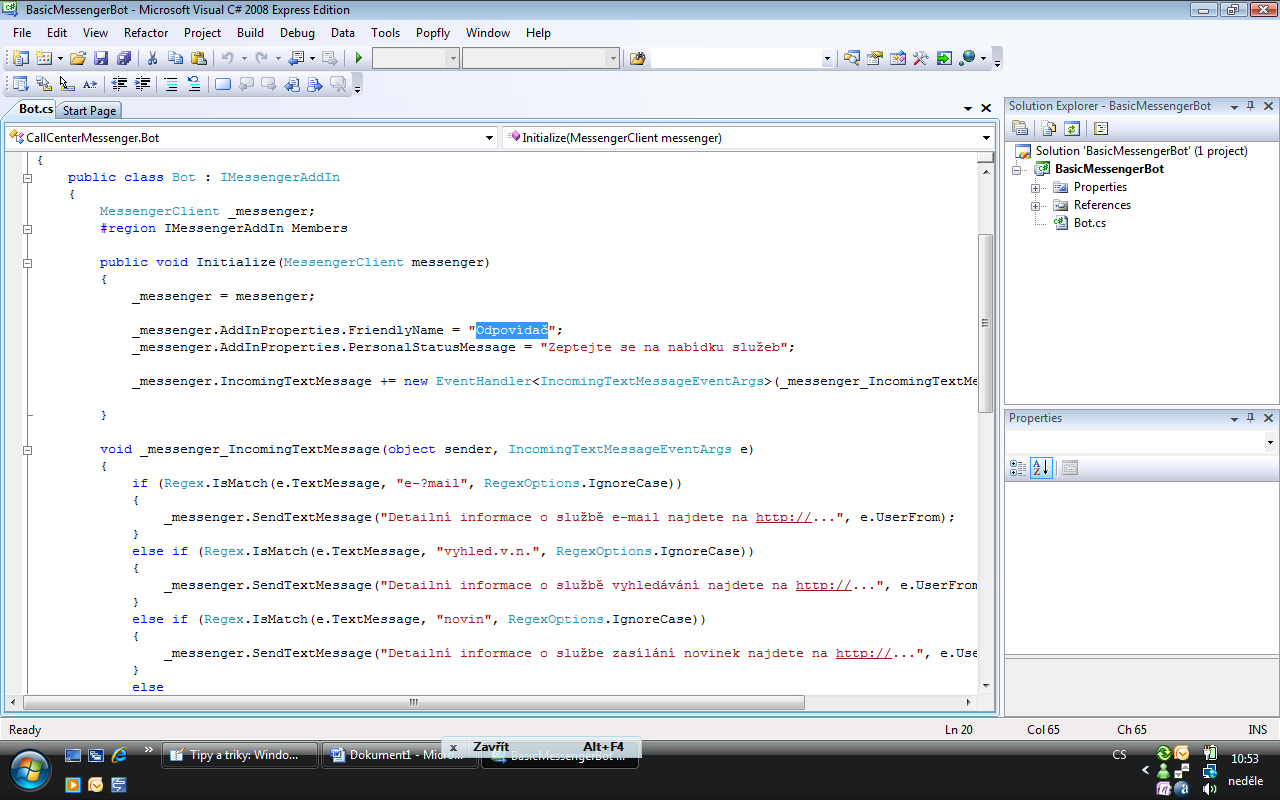 Osobní zpráva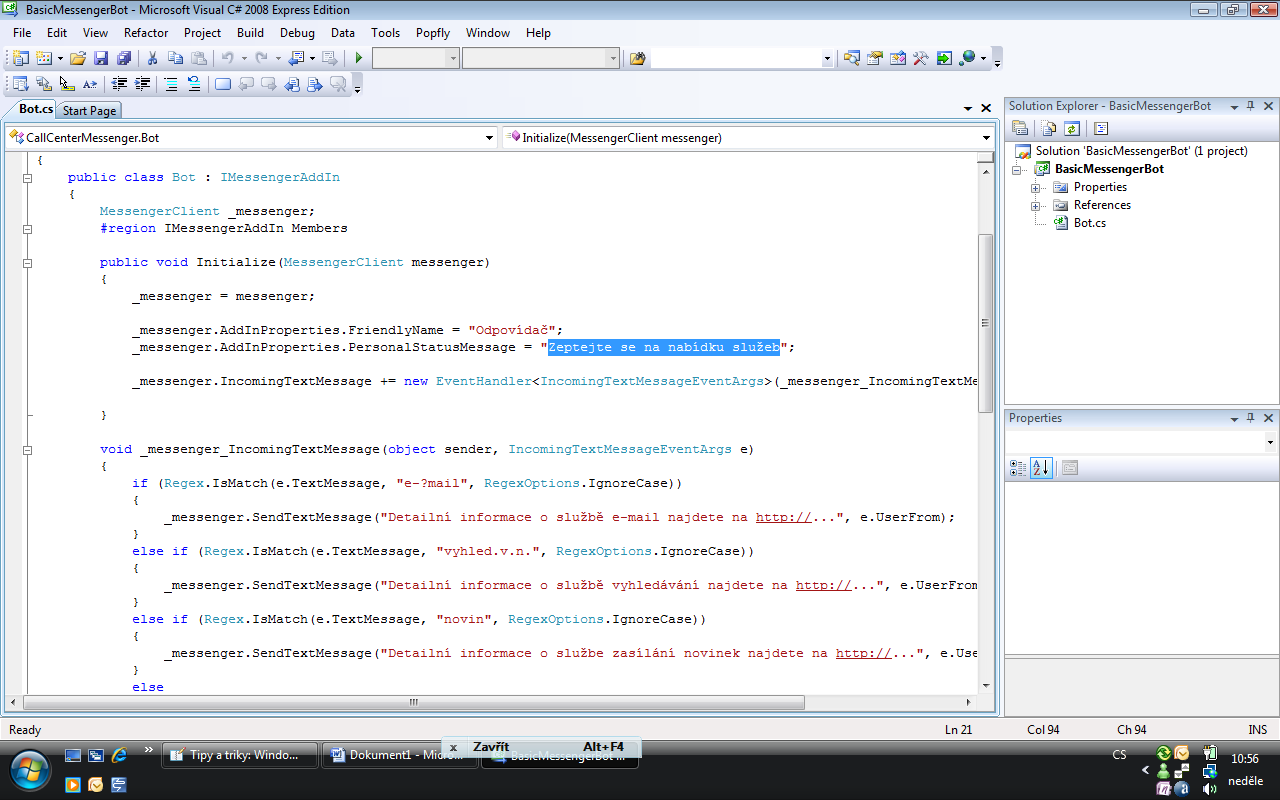 Změna textu v odpovědiMusíme si uvědomit, co znamená tento text: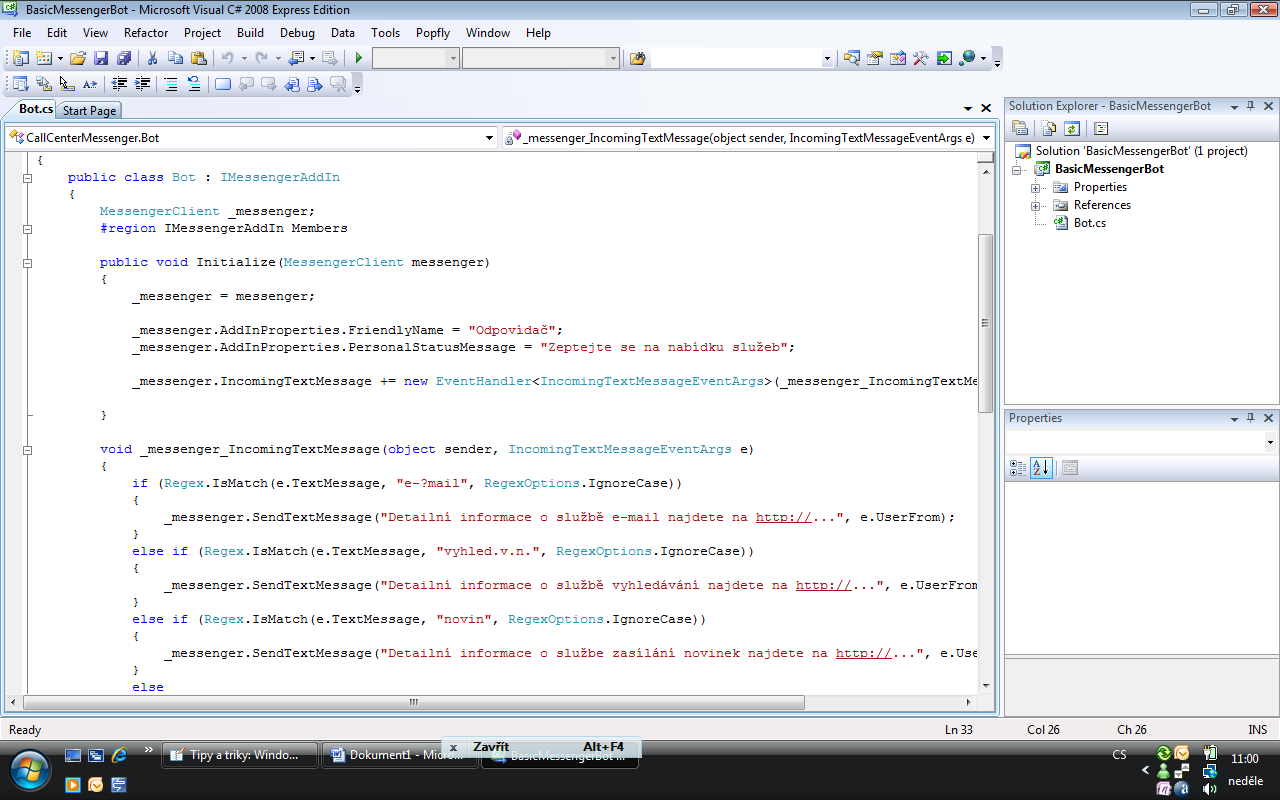 A podíváme se, jak upravit:na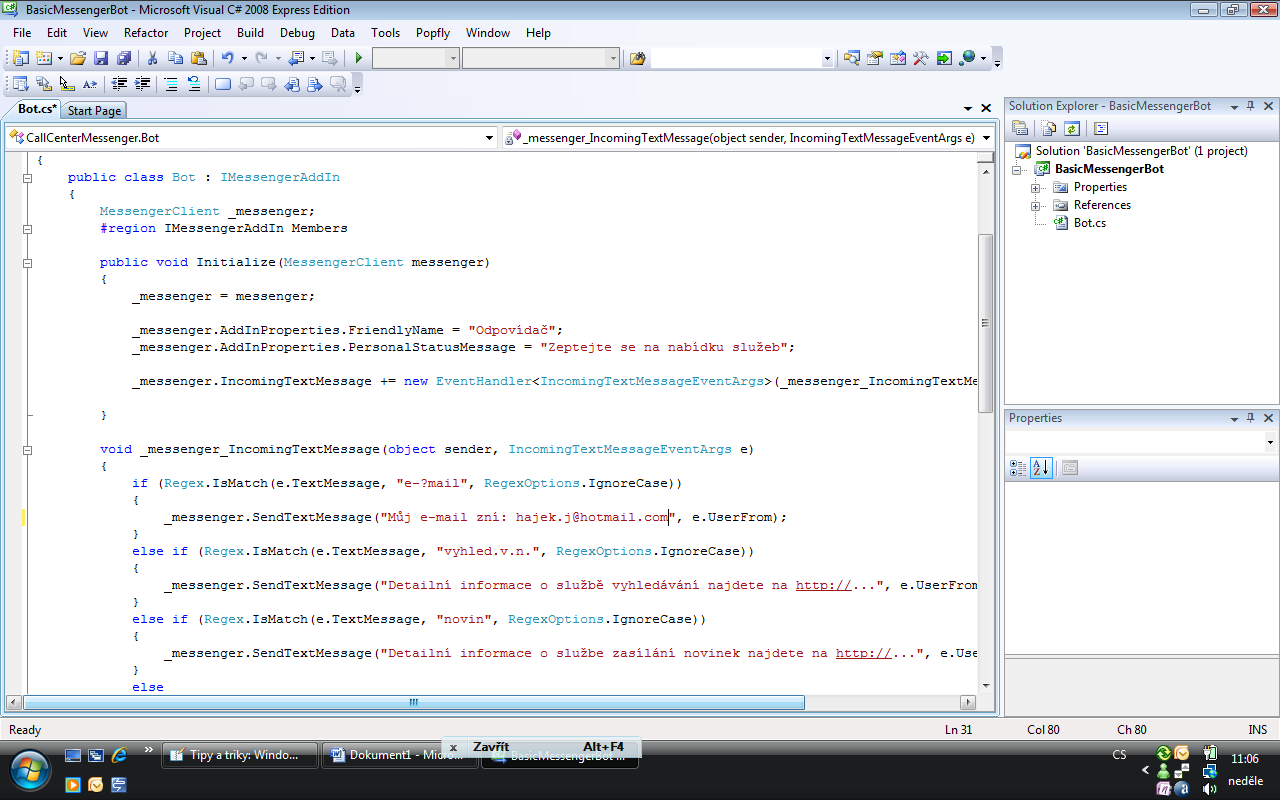 Tak upravíme celý text (upravte podle sebe)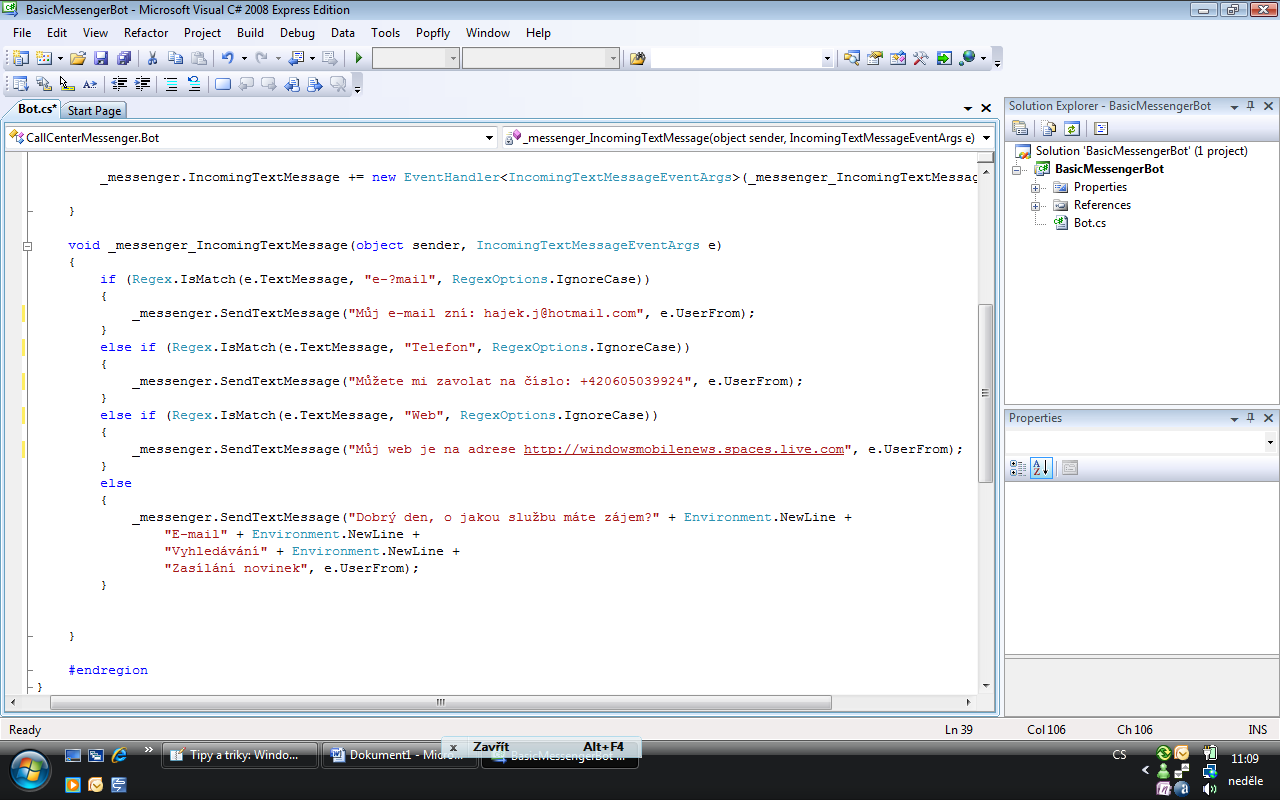 Co znamená menu?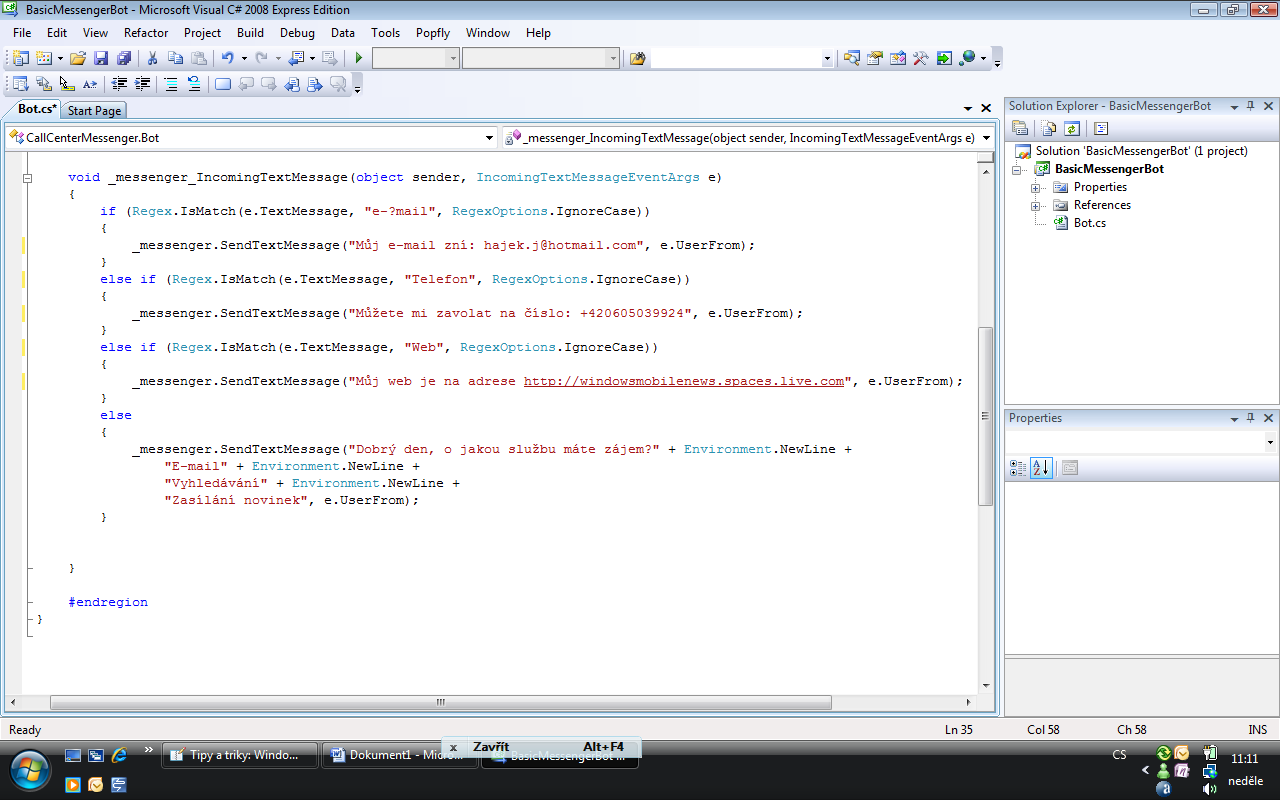 Personalizace menu (záleží na Vás, jak bude vypadat)na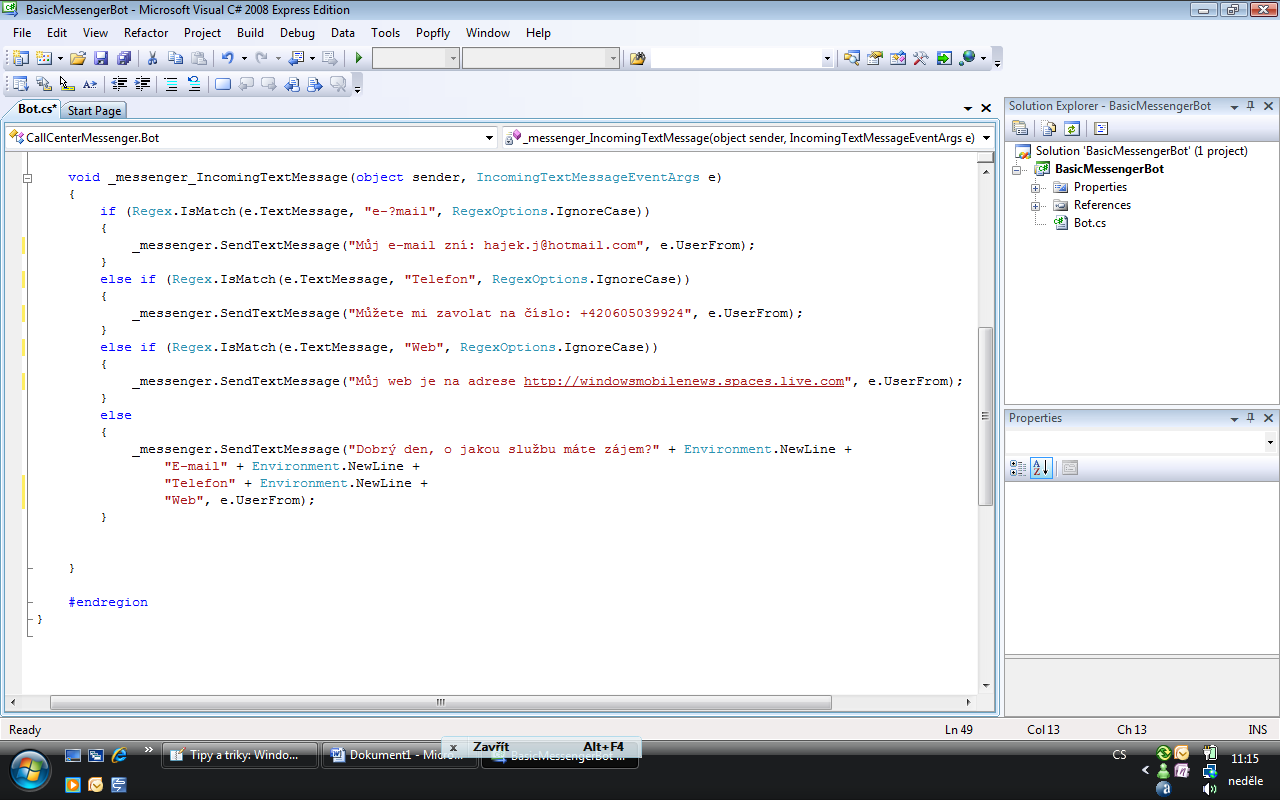 Přidávání odpovědíMusíme zkopírovat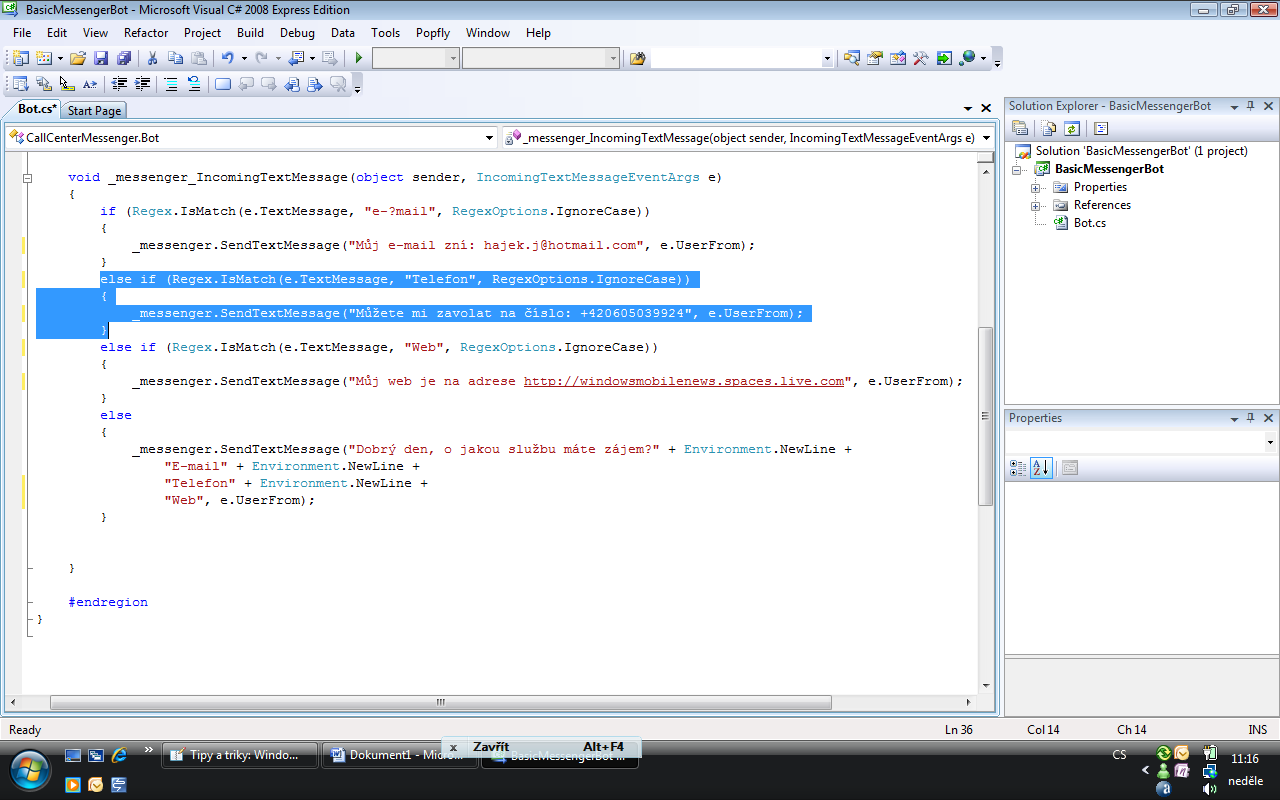 za text (vždy před menu!)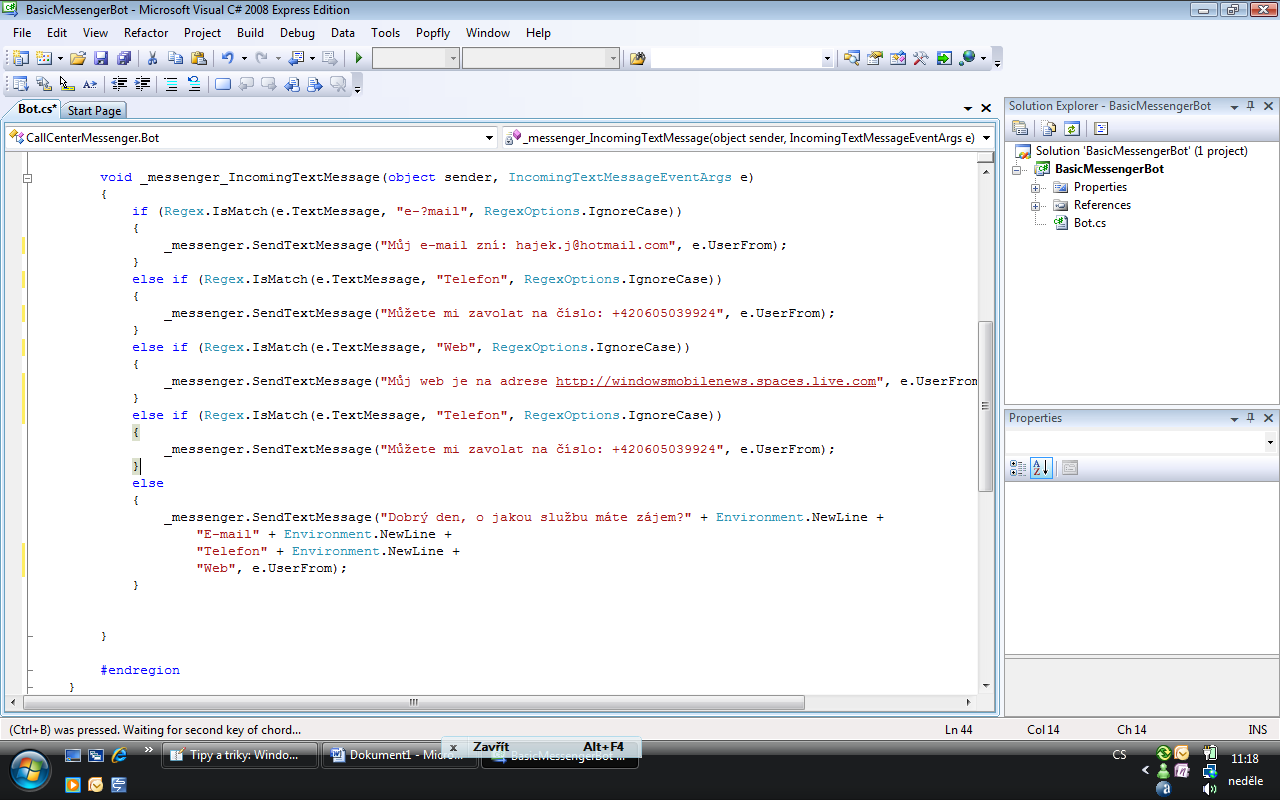 